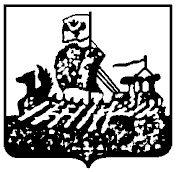 ДЕПАРТАМЕНТ ГОСУДАРСТВЕННОГО РЕГУЛИРОВАНИЯ                                  ЦЕН  И ТАРИФОВ КОСТРОМСКОЙ ОБЛАСТИ ПРОТОКОЛзаседания правления департаментагосударственного регулированияцен и тарифов Костромской областиот «06» октября  2014 года	                                                                              №  60г. Кострома УТВЕРЖДАЮДиректор департамента государственного регулирования  цен и тарифов Костромской области______________И.Ю. СолдатоваПрисутствовали члены Правления:Приглашенные:Вопрос 1: «Об утверждении повестки заседания правления департамента государственного регулирования цен и тарифов Костромской области (далее - ДГРЦ и Т КО)».СЛУШАЛИ:Секретаря правления Потапову Е.С. по рассматриваемым вопросам правления.  Все члены правления, принимавшие участие в рассмотрении повестки поддержали единогласно. Солдатова И.Ю. – Принять повестку. РЕШИЛИ:1. Принять повестку заседания правления ДГРЦ и Т КО.Вопрос 2: «Об установлении тарифа на горячую воду в открытой системе теплоснабжения (горячее водоснабжение), поставляемую ОАО «РЭУ» от источника теплоснабжения инв. № 37 (г. Кострома ул. Горького д.16) потребителям г. Костромы на 2014 год».СЛУШАЛИ:Уполномоченного по делу Каменскую Г.А. сообщившего по рассматриваемому вопросу следующее. ОАО «РЭУ»  представило  в департамент государственного регулирования цен и тарифов Костромской области   заявление вх. от 13.05.2013 г.  № О-841-а  для установления тарифов на горячую воду в открытой системе горячего водоснабжения, поставляемую   ОАО «РЭУ»  (котельная № 471, котельная №37)  потребителям   г. Кострома на 2014 год.  В рамках полномочий, возложенных постановлением администрации Костромской области  от 31.07.2012 № 313-а «О департаменте государственного  регулирования цен и тарифов Костромской области», ДГРЦ и Т КО  принято решение об открытии дела по установлению тарифов на горячую воду  от 13.05.2013 г.  №  69-а.Расчет тарифа на горячую воду в открытой системе горячего водоснабжения, поставляемую ОАО «РЭУ» на 2014 год  был произведен в соответствии с Федеральным законом от 27.07.2010г. № 190-ФЗ «О теплоснабжении», Основами ценообразования в сфере теплоснабжения, утвержденными постановлением Правительства РФ от 22.10.2012 г. № 1075 «О ценообразовании в сфере теплоснабжения», приказом ФСТ России от 15.10.2013 г. №191-э/2 «Об установлении предельных максимальных уровней тарифов на тепловую энергию (мощность), поставляемую теплоснабжающими организациями потребителям в среднем по субъекту РФ на 2014 год и Прогнозом социально-экономического развития РФ на период 2014-2016 г.г. (от 19.09.2013 г.).Постановлением департамента  государственного регулирования цен и тарифов Костромской области от 18.12.2013 №13/559 были  установлены тарифы на горячую  воду в открытой системе теплоснабжения  ОАО «РЭУ» в г. Костроме.В связи с заключением договора ОАО «РЭУ» на поставку тепловой энергии ОАО «Костромская областная энергетическая компания» вышеуказанное постановление отменено в части тарифов на горячее водоснабжение в открытой системе теплоснабжения по г. Костроме по котельной № 471 ул. Никитская 47 б  и был установлен тариф на горячее водоснабжение в открытой системе теплоснабжения для ОАО «КОЭК» по котельной № 471 ул. Никитская 47 б. В связи с уточнением схемы поставки тепловой  энергии от источников теплоснабжения ОАО «РЭУ» в г. Костроме по договору с ОАО «КОЭК» предлагается установить тариф на горячую воду в открытой системе горячего водоснабжения, поставляемую   ОАО «РЭУ»  от котельной инв. № 37 расположенной по ул. Горького 16  потребителям г. Кострома на 2014 год предлагается установить двухкомпонентный тариф  по 31.12.2014 г. в следующем размере (без НДС):- компонент на тепловую энергию -1307,88 руб./Гкал;- компонент на теплоноситель – 22,63 руб./куб.м.РЕШИЛИ:1.Установить тариф на горячую воду в открытой системе горячего  водоснабжения, поставляемую  ОАО «РЭУ»  (котельная № 37) потребителям  г. Кострома  по 31.12. 2014 год  в следующих размерах:2.Настоящее постановление  подлежит официальному опубликованию и вступает в силу со дня его опубликования.3.Утвержденный тариф является фиксированным, занижение и (или) завышение организацией указанных тарифов является нарушением порядка ценообразования.4.Раскрыть информацию по стандартам раскрытия в установленные сроки, в  соответствии с действующим законодательством5.Направить в ФСТ России информацию по тарифам для включения в реестр субъектов естественных монополий в соответствии с требованиями законодательства.Солдатова И.Ю. – Принять предложение уполномоченного по делу.Вопрос 3: «Об установлении метода регулирования тарифов на тепловую энергию, поставляемую ЗАО «Лунево» потребителям Костромского муниципального района на 2015 год».СЛУШАЛИ:Начальника  отдела регулирования в теплоэнергетике Каменскую Г.А., сообщившую  по рассматриваемому вопросу следующее.В департамент государственного регулирования цен и тарифов Костромской области поступило заявление ЗАО «Лунево» вх. №  О-2045 от 03.10.2014 г. об установлении тарифов на тепловую энергию на 2015 год. Организацией  выбран метод регулирования тарифов – метод экономически-обоснованных расходов (затрат).Установление метода регулирования тарифов на тепловую энергию производится в соответствии с Федеральным законом от 27.07.2010 года № 190-ФЗ «О теплоснабжении», Правилами регулирования цен (тарифов) в сфере теплоснабжения, утвержденных постановлением Правительства РФ от 22 октября 2012 года № 1075 «О ценообразовании в теплоснабжении».ЗАО «Лунево» соответствует критериям метода экономически обоснованных расходов (затрат), в связи с чем предлагается установить метод экономически обоснованных расходов (затрат) для  ЗАО «Лунево»  на 2015 год. РЕШИЛИ: При регулировании тарифов на тепловую энергию на 2015 год применять                             для ЗАО «Лунево» метод экономически обоснованных расходов (затрат).Солдатова И.Ю. – Принять предложение  начальника  отдела регулирования в теплоэнергетике.Вопрос 4: «О признании утратившим силу постановления департамента государственного регулирования цен и тарифов Костромской области от 18.12.2013 №13/567 «Об установлении тарифов на услуги по передаче тепловой энергии ОАО «ТГК-2» (арендованное муниципальное имущество) в г. Костроме на 2014 год», от 05.05.2014 г. №14/58 «О внесении изменений в постановление департамента государственного регулирования цен и тарифов Костромской области от 18.12.2013 №13/567», от 23.09.2014 №14/133 «О внесении изменения в постановление департамента государственного регулирования цен и тарифов Костромской области от 18.12.2013 №13/567». СЛУШАЛИ:Начальника  отдела регулирования в теплоэнергетике Каменскую Г.А., сообщившую  по рассматриваемому вопросу следующее.В связи с расторжением договоров аренды муниципального имущества от 01.01.2006 № 523400 (4000-865-06) и от 01.02.2008 №539700 (4000-667-08)  заключенных между МУП г. Костромы «Городские сети» и ОАО «ТГК-2»   оказание услуг по передаче тепловой энергии  с октября 2014 года осуществляет МУП г. Костромы «Городские сети».На основании вышеизложенного предлагается признать  утратившими силу  постановление об установлении тарифов на услуги по передаче тепловой энергии по муниципальным тепловым сетям ОАО «ТГК-2» на 2014 год. РЕШИЛИ: 1.Признать утратившим силу постановления департамента государственного регулирования цен и тарифов Костромской области от 18.12.2013 №13/567 «Об установлении тарифов на услуги по передаче тепловой энергии ОАО «ТГК-2» (арендованное муниципальное имущество) в г. Костроме на 2014 год», от 05.05.2014 г. №14/58 «О внесении изменений в постановление департамента государственного регулирования цен и тарифов Костромской области от 18.12.2013 №13/567», от 23.09.2014 №14/133 «О внесении изменения в постановление департамента государственного регулирования цен и тарифов Костромской области от 18.12.2013 №13/567». 2..Настоящее постановление  подлежит официальному опубликованию и вступает в силу со дня его опубликования.Солдатова И.Ю. – Принять предложение начальника  отдела регулирования в теплоэнергетике.Вопрос 5:  Об утверждении производственной программы производственного кооператива колхоза «Сумароковский» в сфере водоснабжения на 2014 год,  установлении тарифа на питьевую воду для потребителей производственного кооператива колхоза «Сумароковский» Сусанинского района  на 2014 год СЛУШАЛИ:Уполномоченного по делу Серебрянскую Н.К.Производственный кооператив колхоз «Сумароковский» (далее - ПК колхоз «Сумароковский») представило в департамент государственного регулирования цен и тарифов Костромской области   заявление вх. от 30.09.2014 г.   № О-2015   для установления тарифов на питьевую воду на 2014г. в размере 28,49 руб./м3 при НВВ 598,19 тыс. руб.В рамках полномочий, возложенных постановлением администрации Костромской области  от 31.07.2012 № 313-а «О департаменте государственного  регулирования цен и тарифов Костромской области», ДГРЦ и Т КО  принято решение об открытии дела по установлению тарифов на питьевую воду от 30.09.2014 года № 323.Экспертиза обоснованности тарифов на питьевую воду выполнена департаментом государственного регулирования цен и тарифов Костромской области на основании материалов, представленных ПК колхоз «Сумароковский»  и в соответствии с Федеральным Законом РФ от 07.12.2011г. № 416-ФЗ «О водоснабжении и водоотведении»,  постановлением Правительства РФ от 13 мая 2013 г. № 406 «О государственном регулировании тарифов в сфере водоснабжения и водоотведения».  Производственная программа предприятия (годовая) по водоснабжению на 2014 год принята на следующем уровне:-      поднято воды 21,0 тыс. м3;-      реализовано воды 21,0 тыс. м3, в т.ч.:-      производственные нужды предприятия 8,20 тыс. м3;-      население 11,8 тыс. м3;-      бюджет 1,0 тыс. м3.В результате проведенной экспертизы представленных расчетов произведена корректировка следующих статей затрат: - «Электроэнергия» - затраты снижены на 60,69 тыс. руб. и составили 367,77 тыс. руб. Объем электрической энергии принят по фактическим объемам и составил 66,88 тыс. кВт*ч.; - «Амортизация основных средств» - затраты приняты согласно ведомости амортизации в размере 5,58 тыс. руб.; - «Текущий ремонт и техническое обслуживание» - статья включает в себя расходы экскаватора, запчасти, материалы для ремонта хозяйственным способом и составляет 57,00 тыс. руб.;- «Оплата труда основных производственных рабочих» - статья включает в себя оплату труда рабочего по водоснабжению согласно штатного расписания с отчислениями и составляет 121,15 тыс. руб.;- «Налоги и сборы, включаемые в себестоимость» - затраты составили 4,62 тыс. руб. В расчет затрат включены расходы по уплате водного налога.На основании проведенного анализа технико-экономических показателей НВВ предприятия снижена на 42,07 тыс. руб. и составила 556,12 тыс. руб.Предлагается установить экономически обоснованные тарифы на питьевую воду для ПК колхоз «Сумароковский» в размере:    - по 31.12.2014г. – 26,48 руб./м3  (НДС не облагается).РЕШИЛИ:1. Утвердить производственную программу производственного кооператива колхоза «Сумароковский»   в сфере водоснабжения на 2014 год. 2. Установить тариф на питьевую воду для потребителей производственного кооператива колхоза «Сумароковский» Сусанинского района  на 2014 год. Тариф на питьевую воду для потребителей производственного кооператива колхоза «Сумароковский» налогом на добавленную стоимость не облагается в соответствии с главой 26.2 части второй Налогового кодекса Российской Федерации. 3. Настоящее постановление вступает в силу со дня его официального  опубликования.4. Утвержденный тариф является фиксированным, занижение и (или) завышение организацией указанных тарифов является нарушением порядка ценообразования.5. Раскрыть информацию по стандартам раскрытия в установленные сроки, в  соответствии с действующим законодательством.6. Направить в ФСТ России информацию по тарифам для включения в реестр субъектов естественных монополий в соответствии с требованиями законодательства.Вопрос 6:  Об утверждении производственной программы производственного кооператива колхоза «Сумароковский» в сфере водоснабжения на 2015 год,  установлении тарифов на питьевую воду для потребителей производственного кооператива колхоза «Сумароковский» Сусанинского района  на 2015 год. СЛУШАЛИ:Уполномоченного по делу Серебрянскую Н.К.Производственный кооператив колхоз «Сумароковский» (далее - ПК колхоз «Сумароковский») представило в департамент государственного регулирования цен и тарифов Костромской области   заявление вх. от 30.09.2014 г.  № О-2007   для установления тарифов на питьевую воду на 2015г. в размере 28,49 руб./м3 при НВВ 598,19 тыс. руб.В рамках полномочий, возложенных постановлением администрации Костромской области  от 31.07.2012 № 313-а «О департаменте государственного  регулирования цен и тарифов Костромской области», ДГРЦ и Т КО  принято решение об открытии дела по установлению тарифов на питьевую воду от 30.09.2014 года № 326.Экспертиза обоснованности тарифов на питьевую воду выполнена департаментом государственного регулирования цен и тарифов Костромской области на основании материалов, представленных ПК колхоз «Сумароковский»  и в соответствии с Федеральным Законом РФ от 07.12.2011г. № 416-ФЗ «О водоснабжении и водоотведении»,  постановлением Правительства РФ от 13 мая 2013 г. № 406 «О государственном регулировании тарифов в сфере водоснабжения и водоотведения».  Производственная программа предприятия по водоснабжению на 2015 год принята на следующем уровне:-      поднято воды 21,0 тыс. м3;-      реализовано воды 21,0 тыс. м3, в т.ч.:-      производственные нужды предприятия 8,20 тыс. м3;-      население 11,8 тыс. м3;-      бюджет 1,0 тыс. м3.В результате проведенной экспертизы представленных расчетов произведена корректировка следующих статей затрат: - «Электроэнергия» - затраты снижены на 46,90 тыс. руб. и составили 381,56 тыс. руб. Объем электрической энергии принят по фактическим объемам и составил 66,88 тыс. кВт*ч.;- «Амортизация основных средств» - затраты приняты согласно ведомости амортизации в размере 5,58 тыс. руб.; - «Текущий ремонт и техническое обслуживание» - статья включает в себя расходы экскаватора, запчасти, материалы для ремонта хозяйственным способом и составляет 58,17 тыс. руб.;- «Оплата труда основных производственных рабочих» - статья включает в себя оплату труда рабочего по водоснабжению согласно штатного расписания с отчислениями и составляет 124,48 тыс. руб.;- «Налоги и сборы, включаемые в себестоимость» - затраты составили 4,62 тыс. руб. В расчет затрат включены расходы по уплате водного налога.На основании проведенного анализа технико-экономических показателей НВВ составила 574,41 тыс. руб.Предлагается установить экономически обоснованные тарифы на питьевую воду для ПК колхоз «Сумароковский» в размере:    - с 01.01.2015г. по 30.06.2015г. – 26,48 руб./м3  (НДС не облагается);- с 01.07.2015г. по 31.12.2015г. – 28,22 руб./м3  (НДС не облагается). РЕШИЛИ:1. Утвердить производственную программу производственного кооператива колхоза «Сумароковский»   в сфере водоснабжения на 2015 год 2. Установить тариф на питьевую воду для потребителей производственного кооператива колхоза «Сумароковский» Сусанинского района  на 2015 год Тариф на питьевую воду для потребителей производственного кооператива колхоза «Сумароковский» налогом на добавленную стоимость не облагается в соответствии с главой 26.2 части второй Налогового кодекса Российской Федерации3. Настоящее постановление подлежит  официальному   опубликованию и вступает в силу с 1 января 2015 года.4. Утвержденный тариф является фиксированным, занижение и (или) завышение организацией указанных тарифов является нарушением порядка ценообразования.5. Раскрыть информацию по стандартам раскрытия в установленные сроки, в  соответствии с действующим законодательством.6. Направить в ФСТ России информацию по тарифам для включения в реестр субъектов естественных монополий в соответствии с требованиями законодательства.Вопрос 7: Об утверждении производственной программы  СПК «Нива» в сфере водоснабжения на 2015 год, установлении тарифов на питьевую воду для потребителей СПК «Нива» Октябрьского муниципального района на 2015 годСЛУШАЛИ:Уполномоченного по делу Серебрянскую Н.К.СПК «Нива» Октябрьского района (далее – СПК «Нива») представило в департамент государственного регулирования цен и тарифов Костромской области заявление вх. от 20.05.2014 г.  № О-1128   для установления тарифов на питьевую воду на 2015г. В рамках полномочий, возложенных постановлением администрации Костромской области  от 31.07.2012 № 313-а «О департаменте государственного  регулирования цен и тарифов Костромской области», ДГРЦ и Т КО  принято решение об открытии дела по установлению тарифов на питьевую воду от 15.09.2014 года № 301.Экспертиза обоснованности тарифов на питьевую воду выполнена департаментом государственного регулирования цен и тарифов Костромской области на основании материалов, представленных СПК «Нива»  и в соответствии с Федеральным Законом РФ от 07.12.2011г. № 416-ФЗ «О водоснабжении и водоотведении»,  постановлением Правительства РФ от 13 мая 2013 г. № 406 «О государственном регулировании тарифов в сфере водоснабжения и водоотведения».  Производственная программа по водоснабжению на 2015 год принята по предложению предприятия на следующем уровне:-      поднято воды 8,20 тыс. м3;-      реализовано воды 8,20 тыс. м3, в т.ч.:-      производственные нужды предприятия 5,10 тыс. м3;-      население 3,00 тыс. м3;-      бюджет 0,10 тыс. м3.В результате проведенной экспертизы представленных расчетов произведена корректировка следующих статей затрат: - «Электроэнергия» - затраты составили 102,12 тыс. руб. Объем электрической энергии принят по фактическим объемам и составил 17,9 тыс. кВт*ч, расчет произведен согласно прогнозируемых тарифов на электрическую энергию на 2015 г. ОАО «Костромская сбытовая компания» на НН с учетом НДС. С 01.07.2015г. запланирован рост стоимости электроэнергии на 7,5%; - «Амортизация основных средств» - затраты приняты согласно ведомости амортизации в размере 2,0 тыс. руб.; - «Текущий ремонт и техническое обслуживание» - статья включает в себя расходы экскаватора, запчасти, материалы для ремонта хозяйственным способом и составляет 8,75 тыс. руб.;- «Оплата труда основных производственных рабочих» - затраты составили 37,04 тыс. руб.;- «Цеховые расходы» - затраты составили 4,83 тыс. руб. В данную статью включены заработная плата цехового и прочего персонала с отчислениями, другие расходы; - «Налоги и сборы, включаемые в себестоимость» - затраты составили 1,76 тыс. руб. В расчет затрат включены расходы по уплате водного налога.На основании проведенного анализа технико-экономических показателей НВВ составила 156,51 тыс. руб.Предлагается установить экономически обоснованные тарифы на питьевую воду для СПК «Нива»  в размере:    - с 01.01.2015г. по 30.06.2015г. – 18,53 руб./м3  (НДС не облагается);- с 01.07.2015г. по 31.12.2015г. – 19,64 руб./м3  (НДС не облагается). РЕШИЛИ:1. Утвердить производственную программу СПК «Нива» в сфере водоснабжения на 2015 год.2. Установить тарифы на питьевую воду для потребителей СПК «Нива» Октябрьского муниципального района  на  2015 год.Тарифы на питьевую воду для СПК «Нива» Октябрьского муниципального района  налогом на добавленную стоимость не облагаются в соответствии с главой 26.2 части второй Налогового кодекса Российской Федерации. 3. Признать утратившими силу:1)  постановление департамента государственного регулирования цен и тарифов Костромской области  от 19 марта 2013 года № 13/37 «Об установлении тарифов на питьевую воду для СПК «Нива» Октябрьского муниципального района»;2) постановление департамента государственного регулирования цен и тарифов Костромской области  от 12 сентября 2013 года № 13/214 «О  внесении изменений в постановление департамента государственного регулирования цен и тарифов Костромской области  от 19.03.2013 № 13/37».4. Настоящее постановление подлежит официальному опубликованию и вступает в силу с 1 января 2015 года.5. Утвержденный тариф является фиксированным, занижение и (или) завышение организацией указанных тарифов является нарушением порядка ценообразования.6. Раскрыть информацию по стандартам раскрытия в установленные сроки, в  соответствии с действующим законодательством.7. Направить в ФСТ России информацию по тарифам для включения в реестр субъектов естественных монополий в соответствии с требованиями законодательства.Вопрос 8: «Об утверждении производственной программы  СПК «Соловецкий» в сфере водоснабжения на 2015 год, установлении тарифов на питьевую воду для потребителей СПК «Соловецкий» Октябрьского муниципального района на 2015 год».СЛУШАЛИ:Уполномоченного по делу Серебрянскую Н.К.СПК «Соловецкий» Октябрьского района (далее – СПК «Соловецкий») представило в департамент государственного регулирования цен и тарифов Костромской области заявление вх. от 29.09.2014 г.  № О-1992   для установления тарифов на питьевую воду на 2015г. в размере33,63 руб./м3 при НВВ 137,22 тыс. руб.В рамках полномочий, возложенных постановлением администрации Костромской области  от 31.07.2012 № 313-а «О департаменте государственного  регулирования цен и тарифов Костромской области», ДГРЦ и Т КО  принято решение об открытии дела по установлению тарифов на питьевую воду от 30.09.2014 года № 322.Экспертиза обоснованности тарифов на питьевую воду выполнена департаментом государственного регулирования цен и тарифов Костромской области на основании материалов, представленных СПК «Соловецкий»  и в соответствии с Федеральным Законом РФ от 07.12.2011г. № 416-ФЗ «О водоснабжении и водоотведении»,  постановлением Правительства РФ от 13 мая 2013 г. № 406 «О государственном регулировании тарифов в сфере водоснабжения и водоотведения».  Производственная программа предприятия по водоснабжению на 2015 год принята на следующем уровне:-      поднято воды 4,98 тыс. м3;-      реализовано воды 4,98 тыс. м3, в т.ч.:-      производственные нужды предприятия 1,38 тыс. м3;-      население 3,00 тыс. м3;-      бюджет 0,60 тыс. м3.В результате проведенной экспертизы представленных расчетов произведена корректировка следующих статей затрат: - «Электроэнергия» - затраты составили 92,42 тыс. руб. Объем электрической энергии принят по фактическим объемам и составил 16,20 тыс. кВт*ч, расчет произведен согласно прогнозируемых тарифов на электрическую энергию на 2015 г.                           ОАО «Костромская сбытовая компания» на НН с учетом НДС. С 01.07.2015г. запланирован рост стоимости электроэнергии на 7,5%; - «Оплата труда основных производственных рабочих» - затраты составили 27.34 тыс. руб.;- «Отчисления на социальные нужды» - затраты составили 8,37 тыс. руб.;- «Налоги и сборы, включаемые в себестоимость» - затраты составили 0,48 тыс. руб. В расчет затрат включены расходы по уплате водного налога.На основании проведенного анализа технико-экономических показателей НВВ предприятия снижена на 8,61 тыс. руб. и составила 128,61 тыс. руб.Предлагается установить экономически обоснованные тарифы на питьевую воду для СПК «Соловецкий»  в размере:    - с 01.01.2015г. по 30.06.2015г. – 24,96 руб./м3  (НДС не облагается);- с 01.07.2015г. по 31.12.2015г. – 26,69 руб./м3  (НДС не облагается). РЕШИЛИ:1. Утвердить производственную программу СПК «Соловецкий» в сфере водоснабжения на 2015 год.2. Установить тарифы на питьевую воду для потребителей СПК «Соловецкий» Октябрьского муниципального района на 2015 год.Тарифы   на   питьевую   воду  для   СПК   «Соловецкий»    Октябрьского муниципального района налогом на добавленную стоимость не облагаются в соответствии с главой 26.2 части второй Налогового кодекса Российской Федерации. 3. Признать утратившими силу:1)  постановление департамента государственного регулирования цен и тарифов Костромской области  от 29 марта 2013 года № 13/48 «Об установлении тарифов на питьевую воду для СПК «Соловецкий» Октябрьского муниципального района»;2)  постановление департамента государственного регулирования цен и тарифов Костромской области  от 12 сентября 2013 года № 13/220 «О внесении изменений в постановление департамента государственного регулирования цен и тарифов Костромской области  от 29.03.2013  № 13/48».4. Настоящее постановление подлежит официальному опубликованию и вступает в силу с 1 января 2015 года.5. Утвержденный тариф является фиксированным, занижение и (или) завышение организацией указанных тарифов является нарушением порядка ценообразования.6. Раскрыть информацию по стандартам раскрытия в установленные сроки, в  соответствии с действующим законодательством.7. Направить в ФСТ России информацию по тарифам для включения в реестр субъектов естественных монополий в соответствии с требованиями законодательства.Вопрос 9: Об утверждении производственной программы  ООО СущевоСервис» в сфере водоотведения на 2015 год, установлении тарифов на  водоотведение для потребителей ООО «СущевоСервис» Костромского муниципального района на 2015 годСЛУШАЛИ:Уполномоченного по делу Серебрянскую Н.К.ООО «СущевоСервис» Костромского района представило в департамент государственного регулирования цен и тарифов Костромской области   заявление вх. от 06.05.2014г. № О-967   и расчетные материалы для установления тарифов на водоотведение на 2015г. для потребителей Костромского района в размере 34,71 руб./м3 (НДС не облагается). Величина необходимой валовой выручки предприятия составляет 1404,46 тыс. руб.В рамках полномочий, возложенных постановлением администрации Костромской области  от 31.07.2012 № 313-а «О департаменте государственного  регулирования цен и тарифов Костромской области», ДГРЦ и Т КО  принято решение об открытии дела по установлению тарифов на водоотведение от 19.08.2014 года № 247.Экспертиза тарифа на водоотведение выполнена департаментом государственного регулирования цен и тарифов Костромской области на основании материалов, представленных ООО «СущевоСервис» и  в соответствии с Федеральным законом от 07.12.2011г. № 416-ФЗ «О водоснабжении и водоотведении».Производственная программа предприятия по водоотведению принята по предложению предприятия.Пропущено сточных вод  40,46 тыс. м3, в том числе:- от населения - 34,96 тыс. м3;- от бюджетных организаций – 5,00 тыс. м3;- от прочих потребителей – 0,50 тыс.м3.В результате проведенной экспертизы затраты предприятия распределены следующим образом.Статья «Электроэнергия». Затраты по данной статье рассчитаны на основании прогнозируемого тарифа на электрическую энергию на 2015 год  с учетом НДС, с учетом индекса с 01.07.2015г. на 106,8%  на нижнее напряжение по свободным ценам и приняты в размере 138,64 тыс. руб. Статья «Арендная плата». В данную статью включен договор на содержание систем водоотведения от 01.10.2012г. Затраты приняты в размере 20,40 тыс. рублей.Статья «Расходы на оплату труда основного производственного персонала». Затраты по данной статье приняты в соответствии со штатным расписанием предприятия с учетом индекса с 01.07.2015г. на 105,5%  и составили 349,89 тыс. рублей.Статья «Расходы на оплату труда АУП». Затраты по данной статье приняты в соответствии со штатным расписанием предприятия и составили 263,00 тыс. рублей. Статья «Отчисления на социальные нужды». Ставка налоговых отчислений на социальные нужды составляет 30,3%. Затраты по данной статье приняты в размере 106,02 тыс. рублей  для ОПР и 79,69 тыс. руб. для АУП.Статья «Ремонт и техническое обслуживание». Затраты составили 278,60 тыс. руб. В данную статью включены затраты на услуги сторонних организаций, затраты на ремонт сетей водоотведения хозяйственным способом. Статья «Прочие прямые расходы». Затраты по данной статье приняты в размере 49,60 тыс. рублей.	Статья «Налоги и сборы». Затраты по данной статье приняты из расчета налога УСНО по предложению предприятия в размере 28,00 тыс. руб.Величина необходимой валовой выручки данного предприятия при расчете тарифов составляет 1313,84 тыс. руб.	На основании проведенного анализа технико-экономических показателей ООО «СущевоСервис», тарифы на услуги водоотведения предлагаются в следующих размерах:-  на  период   с  01.01.2015г. по 30.06.2015 г. –  31,35  руб./м3;- на период с 01.07.2015г. по 31.12.2015г. - 33,55 руб./м3 (НДС не облагается в соответствии с главой 26,2 части второй Налогового кодекса РФ).РЕШИЛИ:1. Утвердить производственную программу ООО «СущевоСервис» в сфере водоотведения на 2015 год.2. Установить тарифы на водоотведение для потребителей ООО «СущевоСервис» Костромского муниципального района на 2015 год.Тарифы на  водоотведение для ООО «СущевоСервис»  налогом на добавленную стоимость не облагаются в соответствии с главой 26.2 части второй Налогового кодекса Российской Федерации. 3. Признать утратившими силу:1)  постановление департамента государственного регулирования цен и тарифов Костромской области от 12 сентября 2013 года № 13/213 «Об установлении тарифов на услуги водоотведения, оказываемые ООО «СущевоСервис» Костромского района на 2014 год»;2) постановление департамента государственного регулирования цен и тарифов Костромской области от 30 октября 2013 года № 13/305 «О внесение изменений в постановление департамента государственного регулирования цен и тарифов Костромской области от 12.09.2013 № 13/213».4. Настоящее постановление подлежит официальному опубликованию и вступает в силу с 1 января 2015 года.5. Утвержденный тариф является фиксированным, занижение и (или) завышение организацией указанных тарифов является нарушением порядка ценообразования.6. Раскрыть информацию по стандартам раскрытия в установленные сроки, в  соответствии с действующим законодательством.7. Направить в ФСТ России информацию по тарифам для включения в реестр субъектов естественных монополий в соответствии с требованиями законодательства.Вопрос 10: «Об утверждении производственной программы  МУП «Услуга» в сфере водоотведения на 2015 год, установлении тарифов на  водоотведение для потребителей МУП «Услуга» городского поселения поселок Сусанино на 2015 год». СЛУШАЛИ:Уполномоченного по делу Серебрянскую Н.К.МУП «Услуга» представило в ДГРЦ и ТП КО заявление вх. от 29.04.2014г. № О-707 и расчетные материалы для установлении тарифов на водоотведение на 2015 год в размере 15 руб./м3 при НВВ 1050,00 тыс. руб.В рамках полномочий, возложенных постановлением администрации Костромской области  от 31.07.2012 № 313-а «О департаменте государственного  регулирования цен и тарифов Костромской области», ДГРЦ и ТП КО принято решение об открытии дела по установлению тарифов от 18.08.2014 г. № О-240.Расчет тарифов на водоотведение произведен в соответствии с действующим законодательством, руководствуясь положениями в сфере водоснабжения и водоотведения, закрепленными Федеральным законом от 7 декабря 2011 г. № 416-ФЗ «О водоснабжении и водоотведении» и постановлением Правительства Российской Федерации от 13.05.2013 г. № 406 «О государственном регулировании тарифов в сфере водоснабжения и водоотведения», приказом Федеральной службы по тарифам от 27.12.2013г. № 1746-э «Об утверждении методических указаний по расчету регулируемых тарифов в сфере водоснабжения и водоотведения».Производственная программа предприятия по водоотведению принята на следующем уровне:-пропущено сточных вод- 70,00 тыс. м3 (по предложению предприятия); - от бюджетных  потребителей – 3,80 тыс. м3;- от населения– 65,00 тыс. м3, в том числе:- от прочих потребителей – 1,20 тыс. м3.Необходимая валовая выручка по предложению предприятия составила 1050,00 тыс. руб., тариф по расчету предприятия составляет 15,00 руб./м3.При проведении экспертизы предложения МУП «Услуга» об установлении тарифов на водоотведение приняты следующие статьи затрат. Затраты на электроэнергию. Объем электроэнергии определен по фактическим показателям предприятия  и составил 5,00 тыс. кВт*час. Тариф на электроэнергию принят по факту сложившегося тарифа на свободном рынке для потребителей ценовой категории на СН2 в размере 5,06 руб./кВт*ч с НДС с индексацией 107,5% во втором полугодии 2015 г. Затраты на электроэнергию составили 26,27 тыс. рублей.	Аренда основного оборудования. Оборудование находится в безвозмездной аренде (договор № 25 от 26.12.2012 г.).Текущий ремонт и техническое обслуживание. Затраты на текущий ремонт предусмотрены в соответствии планом ремонтных работ предприятия на 2015 г. в размере 413,51 тыс. рублей.Расходы на оплату труда ОПР. 	Оплата труда основных производственных рабочих принята по штатному расписанию предприятия с индексацией  105,5% со 2-го полугодия 2015 г. Затраты на оплату труда составили 207,65 тыс. рублей. Отчисления от заработной платы ОПР составляют 30,2% или 62,71 тыс. рублей.Оплата труда АУП. 	Оплата труда АУП принята по штатному расписанию предприятия в размере 156,42 тыс. рублей.  Отчисления составили 47,24 тыс. рублей.Общеэксплуатационные расходы. Доля общехозяйственных расходов, приходящаяся на регулируемый вид деятельности, составляет  14,84 тыс. руб.Прямые расходы. Затраты составили 58,98 тыс. руб. В расчет затрат включены расходы на лабораторные исследования, охрана труда, расчеты по договорам.Налоги и сборы, включаемые в себестоимость.В данную статью затрат включена  уплата налога по принятой системе налогообложения (УСНО) 6% от доходов  в размере 20,00 тыс. рублей.НВВ по водоотведению составила 1007,62 тыс. рублей.На основании вышеизложенного экономически обоснованные тарифы на водоотведение составили:- 14,00 руб./м3 с 01.01.2015 г. по 30.06.2015 г.;- 14,79 руб./м3 с 01.07.2015 г. по 31.12.2015 г. (НДС не облагается).Рост тарифов на питьевую воду декабрь 2015 г. к декабрю 2014 г. составил 105,6%.РЕШИЛИ:1. Утвердить производственную программу МУП «Услуга» в сфере водоотведения на 2015 год .2. Установить тарифы на водоотведение для потребителей МУП «Услуга» городского поселения поселок Сусанино на 2015 год.Тарифы на  водоотведение для МУП «Услуга»   налогом на добавленную стоимость не облагаются в соответствии с главой 26.2 части второй Налогового кодекса Российской Федерации. 3. Признать утратившим силу постановление департамента государственного регулирования цен и тарифов Костромской области от 25 октября 2013 года № 13/292 «Об установлении тарифов на водоотведение для потребителей МУП «Услуга» городского поселения поселок Сусанино на 2014 год и о признании утратившим силу постановления департамента государственного регулирования цен и тарифов Костромской области от 20.11.2012 № 12/297».4. Настоящее постановление подлежит официальному опубликованию и вступает в силу с 1 января 2015 года.5. Утвержденный тариф является фиксированным, занижение и (или) завышение организацией указанных тарифов является нарушением порядка ценообразования.6. Раскрыть информацию по стандартам раскрытия в установленные сроки, в  соответствии с действующим законодательством.7. Направить в ФСТ России информацию по тарифам для включения в реестр субъектов естественных монополий в соответствии с требованиями законодательства.Вопрос 11: «Об утверждении производственной программы  ООО «Водоресурс» в сфере водоснабжения на 2015 год, установлении тарифов на  питьевую воду для потребителей ООО «Водоресурс» городского поселения поселок Сусанино на 2015 год».СЛУШАЛИ:Уполномоченного по делу Серебрянскую Н.К.ООО «Водоресурс» представило в ДГРЦ и ТП КО  заявление вх. от 21.04.2014г.        № О-573 и расчетные материалы для установлении тарифов на 2015 год   на питьевую воду в размере 42,51  руб./м3 (НДС не облагается) при НВВ 5101,76 тыс. руб.В рамках полномочий, возложенных постановлением администрации Костромской области  от 31.07.2012 № 313-а «О департаменте государственного  регулирования цен и тарифов Костромской области», ДГРЦ и ТП КО  принято решение об открытии дела по установлению тарифов от 18.08.2014 г. № О-241Расчет тарифов на питьевую воду произведен в соответствии с действующим законодательством, руководствуясь положениями в сфере водоснабжения и водоотведения, закрепленными Федеральным законом от 7 декабря 2011 г. № 416-ФЗ «О водоснабжении и водоотведении» и постановлением Правительства Российской Федерации от 13.05.2013 г. № 406 «О государственном регулировании тарифов в сфере водоснабжения и водоотведения».Производственная программа предприятия по водоснабжению принята на следующем уровне:- поднято собственными насосами  - 140,0 тыс. м3 (по предложению предприятия);- использовано на хозяйственные нужды организацией – 11,0 тыс. м3;- потери в сетях – 9,00 тыс. м3 (6,98%) - отпущено  потребителям, всего – 120,00 тыс. м3, в том числе:- населению. – 95.00 тыс. м3;- бюджетным потребителям – 12,00 тыс. м3;- прочим потребителям – 13,00 тыс. м3.При проведении экспертизы предложения  ООО «Водоресурс» об установлении тарифов на водоснабжение приняты следующие статьи затрат. Затраты на электроэнергию. Объем электроэнергии составил 290,00 тыс. кВт*час в соответствии с предложением предприятия. Тариф на электроэнергию принят по плановым предложениям предприятия в размере 5,50 руб./кВт*ч с НДС. Затраты на электроэнергию составили 1654,51 тыс. рублей.	Реагенты в статью включены затраты на покупку песка, применяемого для обезжелезивания воды в размере 25,00 тыс. руб. Амортизация основного оборудования. Амортизация начисляется линейным методом и составляет 73,80 тыс. руб. в год.Аренда основного оборудования по договору аренды муниципального имущества от 01.02.2014г. в размере 232,36 тыс.руб.Ремонтные работы. Затраты на ремонтные работы составили 359,15 тыс. рублей.Расходы на оплату труда. Оплата труда основных производственных рабочих составила 937,08 тыс. руб. (8 ед.) Отчисления от заработной платы ОПР составляют 30,2% или 283,00 тыс. рублей.Оплата ремонтного персонала (слесарь водоснабжения АВР) составила 440,25 тыс. рублей. Отчисления от заработной платы ремонтного персонала составляют 30,2% или 132,96 тыс. рублей.Общеэксплуатационные затраты. Доля АУП, относимого на регулируемый вид деятельности составляет 33% или 0,63 ед. Затраты на оплату труда АУП составили 123,28 тыс. рублей. Отчисления от заработной платы АУП составляют 30,2% или 37,23 тыс. рублей.Цеховые расходы. Оплата труда цехового персонала с отчислениями – 192,64 т. р.Прочие прямые расходы включают в себя расходы на отопление станции обезжелезивания, мониторинг окружающей среды, прочие расходы и составили 323,94 тыс. рублей.Налоги и сборы, включаемые в себестоимость.	В данную статью затрат включена  плата за водопользование, налог по УСНО. Затраты составили 84,49 тыс. рублей.НВВ по водоснабжению составила 4899,68 тыс. рублей.На основании вышеизложенного предложено установить экономически обоснованные тарифы на питьевую воду в следующем размере:- 39,68 руб./м3 с 01.01.2015 г. по 30.06.2015 г.;- 41,98 руб./м3 с 01.07.2015 г. по 31.12.2015 г. (НДС не облагается).Рост тарифов на питьевую воду декабрь 2015 г. к декабрю 2014 г. составил 105,8%.РЕШИЛИ:1. Утвердить производственную программу ООО «Водоресурс» в сфере водоснабжения на 2015 год.2. Установить тарифы на питьевую воду для потребителей ООО «Водоресурс» городского поселения поселок Сусанино на 2015 год.Тарифы на  питьевую воду для ООО «Водоресурс» налогом на добавленную стоимость не облагаются в соответствии с главой 26.2 части второй Налогового кодекса Российской Федерации. 3. Признать утратившим силу постановление департамента государственного регулирования цен и тарифов Костромской области от 10 сентября 2013 года № 13/199 «Об установлении тарифов на питьевую воду для ООО «Водоресурс» г.п.п. Сусанино на 2014 год».4. Настоящее постановление подлежит официальному опубликованию и вступает в силу с 1 января 2015 года.5. Утвержденный тариф является фиксированным, занижение и (или) завышение организацией указанных тарифов является нарушением порядка ценообразования.6. Раскрыть информацию по стандартам раскрытия в установленные сроки, в  соответствии с действующим законодательством.7. Направить в ФСТ России информацию по тарифам для включения в реестр субъектов естественных монополий в соответствии с требованиями законодательства.Вопрос 12: Об утверждении производственной программы  СПК «Свобода» в сфере водоснабжения на 2015 год, установлении тарифов на питьевую воду для потребителей СПК «Свобода» Мантуровского муниципального района на 2015 год СЛУШАЛИ:Уполномоченного по делу Серебрянскую Н.К.СПК «Свобода» Мантуровского муниципального  района (далее - СПК «Свобода») представило в департамент государственного регулирования цен и тарифов Костромской области   заявление вх. от 29.04.2014 г.  № О-708   для установления тарифов на питьевую воду на 2015г. В рамках полномочий, возложенных постановлением администрации Костромской области  от 31.07.2012 № 313-а «О департаменте государственного  регулирования цен и тарифов Костромской области», ДГРЦ и Т КО  принято решение об открытии дела по установлению тарифов на питьевую воду от 19.08.2014 года № 246.Экспертиза обоснованности тарифов на питьевую воду выполнена департаментом государственного регулирования цен и тарифов Костромской области на основании материалов, представленных СПК «Свобода»  и в соответствии с Федеральным Законом РФ от 07.12.2011г. № 416-ФЗ «О водоснабжении и водоотведении», постановлением Правительства РФ от 13 мая 2013 г. № 406 «О государственном регулировании тарифов в сфере водоснабжения и водоотведения».  Производственная программа предприятия по водоснабжению на 2015 год принята на следующем уровне:-      поднято воды 5,20 тыс. м3;-      реализовано воды 5,20 тыс. м3, в т.ч.:-      производственные нужды предприятия 2,46 тыс. м3;-      население 2,40 тыс. м3;-      бюджет 0,34 тыс. м3.В результате проведенной экспертизы представленных расчетов произведена корректировка следующих статей затрат: - «Электроэнергия» - затраты составили 80,90 тыс. руб. Объем электрической энергии принят по фактическим объемам и составил 14,0 тыс. кВт*ч, расчет произведен согласно прогнозируемых тарифов на электрическую энергию на 2015 г. ОАО «Костромская сбытовая компания» на СН2 с учетом НДС. С 01.07.2015г. запланирован рост стоимости электроэнергии на 107,5%; - «Амортизация основных средств» - затраты приняты согласно ведомости амортизации в размере 6,048 тыс. руб.; - «Текущий ремонт и техническое обслуживание» - статья включает в себя расходы экскаватора, запчасти, материалы для ремонта хозяйственным способом и составляет 106,65 тыс. руб.;- «Цеховые расходы» - затраты составили 63,16 тыс. руб. В данную статью включены заработная плата цехового и прочего персонала с отчислениями, другие расходы; - «Общехозяйственные расходы» - затраты составили 5,15 тыс. руб.;- «Налоги и сборы, включаемые в себестоимость» - затраты составили 2,12 тыс. руб. В расчет затрат включены расходы по уплате водного налога.На основании проведенного анализа технико-экономических показателей НВВ составила 264,04 тыс. руб.Предлагается установить экономически обоснованные тарифы на питьевую воду для СПК «Свобода»  в размере:    - с 01.01.2015г. по 30.06.2015г. – 49,85 руб./м3  (НДС не облагается);- с 01.07.2015г. по 31.12.2015г. – 51,83 руб./м3  (НДС не облагается). РЕШИЛИ:1. Утвердить производственную программу СПК «Свобода» в сфере водоснабжения на 2015 год.2. Установить тарифы на питьевую воду для потребителей СПК «Свобода» в Мантуровском районе на 2015 год. Тарифы  на  питьевую   воду   для   СПК  «Свобода»    Мантуровского муниципального района налогом на добавленную стоимость не облагаются в соответствии с главой 26.2 части второй Налогового кодекса3. Признать утратившим силу постановление департамента государственного регулирования цен и тарифов Костромской области  от 5 декабря 2013 года № 13/463 «Об утверждении производственной программы  СПК «Свобода» в сфере водоснабжения на 2014 год, установлении тарифов на питьевую воду для потребителей СПК «Свобода» в Мантуровском районе на 2014 год».4. Настоящее  постановление подлежит официальному опубликованию и вступает в силу с 1 января 2015 года.5. Утвержденный тариф является фиксированным, занижение и (или) завышение организацией указанных тарифов является нарушением порядка ценообразования.6. Раскрыть информацию по стандартам раскрытия в установленные сроки, в  соответствии с действующим законодательством.7. Направить в ФСТ России информацию по тарифам для включения в реестр субъектов естественных монополий в соответствии с требованиями законодательства.Секретарь                                                                                                                    Е.С. Потапова «         »                              2014 г.Подписи членов правления и начальников отделов.Директор департамента государственного регулирования цен и тарифов Костромской областиИ.Ю. СолдатоваЗаместитель  директора департамента государственного регулирования цен и тарифов Костромской областиЛ.А. Якимова Начальник юридического отдела департамента государственного регулирования цен и тарифов Костромской областиЮ.А. МакароваНачальник отдела мониторинга, анализа и информационного обеспечения департамента государственного регулирования цен и тарифов Костромской областиНачальник отдела проверок и контроля департамента государственного регулирования цен и тарифов Костромской областиО.В. Хворостинская С.А. ПокровскаяСекретарь – главный специалист-эксперт отдела проверок и контроля  департамента государственного регулирования цен и тарифов Костромской областиЕ.С. ПотаповаНачальник отдела регулирования в теплоснабжении департамента государственного регулирования цен и тарифов Костромской областиГлавный специалист-эксперт отдела в сфере коммунального комплекса департамента государственного регулирования цен и тарифов Костромской области     Г.А. Каменская     Н.К. СеребрянскаяКатегория потребителейКомпонент на: Компонент на: Категория потребителейТеплоноситель руб/куб.м.Тепловую энергию, руб./ГкалБюджетные и прочие потребители   (без НДС)22,631307,88Категория потребителейЕд.изм.по 31.12.2014 г.Питьевая водаПитьевая водаПитьевая водаНаселениеруб./м326,48Бюджетные и прочие потребители руб./м326,48Категория  потребителейЕд.изм.с  01.01.2015 г.             по 30.06.2015 г.с  01.07.2015 г.             по 31.12.2015 г.Население руб./м326,4828,22Бюджетные и прочие потребители руб./м326,4828,22Категория  потребителейЕд.изм.с  01.01.2015 г.             по 30.06.2015 г.с  01.07.2015 г.             по 31.12.2015 г.Население руб./м318,5319,64Бюджетные и прочие потребители руб./м318,5319,64Категория  потребителейЕд.изм.с  01.01.2015 г.             по 30.06.2015 г.с  01.07.2015 г.             по 31.12.2015 г.Население руб./м324,9626,69Бюджетные и прочие потребители руб./м324,9626,69Категория  потребителейЕд.изм.с  01.01.2015 г.             по 30.06.2015 г.с  01.07.2015 г.             по 31.12.2015 г.Население руб./м331,3533,55Бюджетные и прочие потребители руб./м331,3533,55Категория  потребителейЕд.изм.с  01.01.2015 г.             по 30.06.2015 г.с  01.07.2015 г.             по 31.12.2015 г.Население руб./м314,0014,79Бюджетные и прочие потребители руб./м314,0014,79Категория  потребителейЕд.изм.с  01.01.2015 г.             по 30.06.2015 г.с  01.07.2015 г.             по 31.12.2015 г.Население руб./м339,6841,98Бюджетные и прочие потребители руб./м339,6841,98Категория  потребителейЕд.изм.с  01.01.2015 г.             по 30.06.2015 г.с  01.07.2015 г.             по 31.12.2015 г.Население руб./м349,8551,83Бюджетные и прочие потребители руб./м349,8551,83